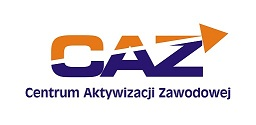 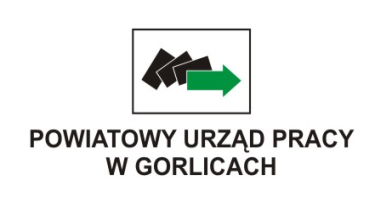 HARMONOGRAM GRUPOWYCH INFORMACJI ZAWODOWYCHREALIZOWANYCH W III KWARTALE 2017 R.*osoby bezrobotne, dla których ustalono profil pomocy II; w uzasadnionych przypadkach profil I i III.MIEJSCE REALIZACJI: 		Powiatowy Urząd Pracy, Centrum Aktywizacji Zawodowej, Gorlice, ul. Michalusa 18, 			        		Sala Informacji Zawodowej, pok.3 (parter).SPOSÓB REKRUTACJI: 		bezpośredni kontakt z doradcami klienta w celu zapisu na poszczególne zajęcia.KONTAKT:				doradca zawodowy – mgr Anna Lipa, pok.13 (I piętro), tel.18 353 55 20, wew. 101;doradcy klienta zgodnie z przyjętym podziałem obsługi osób bezrobotnych.UDZIAŁ W ZAJĘCIACH JEST BEZPŁATNY!ZAPRASZAMY!!!M-CTERMIN REALIZACJIFORMA ZAJĘĆNAZWA ZAJĘĆADRESACI*TERMIN PRZYJMOWANIA ZGŁOSZEŃLICZBA MIEJSCLIPIEC03.07.201712-15Grupowa informacja zawodowa„WŁASNA FIRMA”osoby bezrobotne,  które złożyły wniosek o przyznanie środków na podjęcie działalności gospodarczej30.06.201716 LIPIEC06.07.20179-12Grupowa informacja zawodowa„Aktywny start na rynek pracy”bezrobotni absolwenci  do 30 roku życia05.07.201716 SIERPIEŃ18.08.20179-12Grupowa informacja zawodowa„Aktywny start na rynek pracy”bezrobotni absolwenci  do 30 roku życia17.08.201716 SIERPIEŃ23.08.20179-12Grupowa informacja zawodowa„Wchodzę na rynek pracy”osoby bezrobotne rejestrujące się po raz pierwszy22.08.201716 SIERPIEŃ23.08.201712-15Grupowa informacja zawodowa„WŁASNA FIRMA”osoby bezrobotne,  które złożyły wniosek o przyznanie środków na podjęcie działalności gospodarczej22.08.201716 WRZESIEŃMARZEC20.09.2017 9-12Grupowa informacja zawodowa„WŁASNA FIRMA”osoby bezrobotne,  które złożyły wniosek o przyznanie środków na podjęcie działalności gospodarczej19.09.201716 WRZESIEŃMARZEC28.09.2017 9-12Grupowa informacja zawodowa„Aktywny start na rynek pracy”bezrobotni absolwenci  do 30 roku życia27.09.201716 